Maths Alternative 2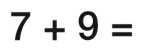 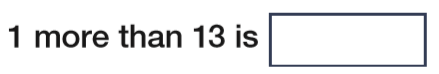 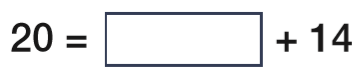 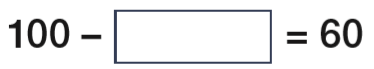 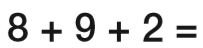 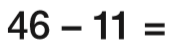 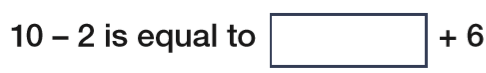 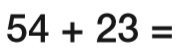 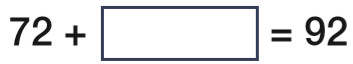 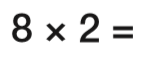 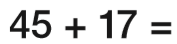 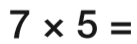 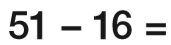 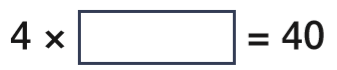 